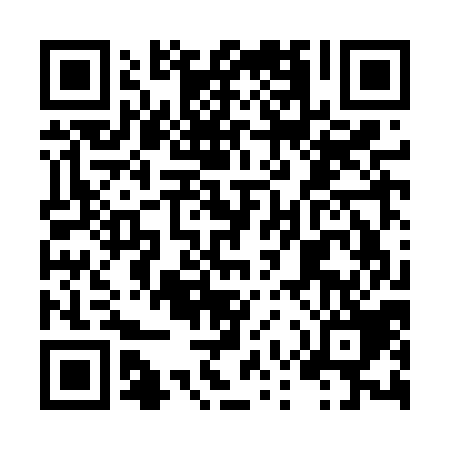 Ramadan times for De Donk, BelgiumMon 11 Mar 2024 - Wed 10 Apr 2024High Latitude Method: Angle Based RulePrayer Calculation Method: Muslim World LeagueAsar Calculation Method: ShafiPrayer times provided by https://www.salahtimes.comDateDayFajrSuhurSunriseDhuhrAsrIftarMaghribIsha11Mon5:135:137:0412:523:586:416:418:2612Tue5:115:117:0212:523:596:426:428:2713Wed5:085:087:0012:514:006:446:448:2914Thu5:065:066:5812:514:016:466:468:3115Fri5:035:036:5512:514:026:486:488:3316Sat5:015:016:5312:514:046:496:498:3517Sun4:584:586:5112:504:056:516:518:3718Mon4:564:566:4912:504:066:536:538:3919Tue4:534:536:4612:504:076:546:548:4120Wed4:514:516:4412:494:086:566:568:4321Thu4:484:486:4212:494:096:586:588:4522Fri4:454:456:3912:494:106:596:598:4723Sat4:434:436:3712:494:117:017:018:4924Sun4:404:406:3512:484:127:037:038:5125Mon4:374:376:3312:484:137:047:048:5326Tue4:354:356:3012:484:147:067:068:5527Wed4:324:326:2812:474:157:087:088:5728Thu4:294:296:2612:474:157:097:098:5929Fri4:264:266:2312:474:167:117:119:0130Sat4:244:246:2112:464:177:137:139:0331Sun5:215:217:191:465:188:148:1410:051Mon5:185:187:171:465:198:168:1610:072Tue5:155:157:141:465:208:188:1810:103Wed5:125:127:121:455:218:198:1910:124Thu5:105:107:101:455:228:218:2110:145Fri5:075:077:081:455:238:238:2310:166Sat5:045:047:051:445:238:248:2410:187Sun5:015:017:031:445:248:268:2610:218Mon4:584:587:011:445:258:288:2810:239Tue4:554:556:591:445:268:298:2910:2510Wed4:524:526:571:435:278:318:3110:28